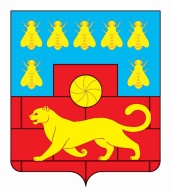 Администрация Мясниковского районаПОСТАНОВЛЕНИЕ«__»___________2019г.                   №                                           с. ЧалтырьО внесении изменений в Постановление                          Администрации Мясниковского районаот 02.06.2017 №456В соответствии с постановлением Правительства Ростовской области от 28.08.2019 №612 «О внесении изменений в постановление Правительства Ростовской области от 18.09.2015 №583 «О некоторых вопросах, связанных с размещением нестационарных торговых объектов на землях или земельных участках, находящихся в муниципальной собственности, а также на землях и земельных участках, государственная собственность на которые не разграничена», в целях регулирования отдельных вопросов, связанных с размещением нестационарных торговых объектов, а также обеспечения регулирования порядка заключения договоров на размещение нестационарных торговых объектов на базе транспортных средств, Администрация Мясниковского районапостановляет:1.Внести в постановление Администрации Мясниковского района от 02.06.2017 №456 «О размещении нестационарных торговых объектов на территории Мясниковского района» изменения согласно приложению.2.Постановление вступает в силу со дня подписания и подлежит официальному опубликованию в районной газете «Заря», а также размещению на официальном сайте Администрации района.3.Контроль за выполнением постановления возложить на заместителя главы Администрации  Мясниковского района  В.Х. Хатламаджиян.И.о. главы АдминистрацииМясниковского района                                                                Г.Б. ГореликПриложениек постановлениюАдминистрацииМясниковского района«__»________2019 №ИЗМЕНЕНИЯ, вносимые в постановление Администрации Мясниковского района от 02.06.2017 г. №456 «О размещении нестационарных торговых объектов на территории Мясниковского района»1. В пункте 2 порядка размещения нестационарных торговых объектов:1.1.Подпункт 2.3.1. изложить в редакции: «Размещения нестационарного торгового объекта, ранее размещенного на том же месте, предусмотренном схемой размещения нестационарных торговых объектов, хозяйствующим субъектом, надлежащим образом, исполнявшим свои обязательству по договору аренды земельного участка, заключенному до 1 марта 2015 г. и действующему на день подачи хозяйствующим субъектом заявления о заключении договора о размещении нестационарного торгового объекта без проведения торгов».1.2.Абзац третий подпункта 2.3.3 изложить в редакции: « – об использовании территории, занимаемой НТО, для целей,  связанных с развитием улично-дорожной сети, размещением остановок общественного транспорта, оборудованием бордюров, организацией парковочных мест, иных элементов благоустройства,  установка которых осуществляется в рамках государственных и муниципальных программ по благоустройству территории».2.Наименование приложения №1 изложить в редакции:«Заявление о заключении договора о размещении нестационарного торгового объекта, за исключением нестационарного торгового объекта на базе транспортного средства без проведения торгов».3. Наименование приложения №4 изложить в редакции:«Заявка на участие в торгах  на приобретение права на размещение нестационарного торгового объекта, за исключением нестационарного торгового объекта на базе транспортного средства».4. Наименование приложения №9 изложить в редакции:«Договор №__ о размещении нестационарного торгового объекта, за исключением нестационарного торгового объекта на базе транспортного средства».4.1.Пункт 5.2 раздела 5 договора о размещении нестационарного торгового объекта, за исключением нестационарного торгового объекта на базе транспортного средства, дополнить пунктом 5.2.6. следующего содержания:«5.2.6. однократного несоблюдения требований действующего законодательства в сфере реализации подакцизных товаров, подтвержденного вступившим в законную силу актом о привлечении к административной ответственности».4.2.Абзац третий подпункта 5.2.3. изложить в редакции: «об использовании территории, занимаемой НТО, для целей,  связанных с развитием улично-дорожной сети, размещением остановок общественного транспорта, оборудованием бордюров, организацией парковочных мест, иных элементов благоустройства,  установка которых осуществляется в рамках государственных и муниципальных программ по благоустройству территории».       5. Дополнить приложениями №10 – 12 следующего содержания:«Приложение №10 к Положениюо порядке размещениянестационарныхторговых объектов на территориимуниципального образования«Мясниковский район»ДОГОВОР № _____о размещении нестационарного торгового объекта на базе транспортного средства________________________                                                              «___»____________20__г.(место заключения договора)_____________________________________________________________________________(наименование уполномоченного органа муниципального образования)(далее – Распорядитель), в лице ___________________________________________________________________________________________________, действующего на основании _____________________________________________________________, с одной стороны, и ________________________________________________________________________                         (полное наименование организации, ИНН организации, Ф.И.О.,_____________________________________________________________________________ИНН индивидуального предпринимателя)(далее – Участник) в лице _____________________________________________________,(должность, Ф.И.О.)действующего на основании ____________________________________________________,с другой стороны, далее совместно именуемые «Стороны», заключили настоящий Договор о размещении нестационарного торгового объекта на базе транспортного средства (далее - Договор) о следующем. 1.Предмет Договора1.1. Распорядитель предоставляет Участнику право на размещение нестационарного торгового объекта на базе транспортного средства (далее – Объект) из перечня Объектов согласно приложению к настоящему Договору, для осуществления _____________________________________________________________________________                                      (вид деятельности)в соответствии с  _____________________________________________________________                                                                                    (специализация)по адресному ориентиру в соответствии со схемой размещения нестационарных торговых объектов (далее – Схема)  ________________________________________________________________________________________________________________________________________________________________________________________________________________(место расположения Объекта)площадью________________________________________________________________кв.метровна срок с ___________________20__г. по __________________20__г. и времен работы Объекта с _______ часов ____ минут до _______ часов _____ минут.Размещение Объекта осуществляется в соответствии со Схемой на земельном участке с указанным адресным ориентиром. 1.2.Вид деятельности, специализация Объекта являются существенными условиями Договора и одностороннее их изменение Участником не допускается. 1.3.Вариант 1. Настоящий Договор заключен по результатам торгов по приобретению права о размещении Объекта, проведенных в форме ____________________.Вариант 2. Настоящий Договор заключен в соответствии с пунктом__________________постановления Правительства Ростовской области от 18.09.2015 г. №583 «О некоторых вопросах, связанных с размещением нестационарных торговых объектов на землях или земельных участках, находящихся в муниципальной собственности, а также на землях или земельных участках, государственная собственность на которые не разграничена». 2. Права и обязанности Сторон2.1. Распорядитель вправе осуществлять контроль за выполнением Участником условий настоящего Договора.2.2. Распорядитель обязан:2.2.1. Предоставить Участнику право на размещение Объекта по адресному ориентиру, указанному в пункте 1.1 раздела 1 настоящего Договора.2.2.2. Не позднее чем за 3 (три) месяца известить Участника об изменении Схемы, в случае исключения из нее места размещения Объекта, указанного в пункте 1.1 раздела 1 настоящего Договора.2.2.3. В случае исключения места размещения Объекта из Схемы вследствие ее изменения по основаниям и в порядке, предусмотренном действующим законодательством Российской Федерации, нормативными правовыми актами Ростовской области, муниципальными правовыми актами, предложить Участнику, а в случае согласия последнего, предоставить право на размещение Объекта на компенсационном (свободном) месте, предусмотренном Схемой, без проведения торгов. В этом случае Сторонами заключается Договор о размещении на компенсационном (свободном) месте на срок, равный оставшейся части срока действия досрочно расторгнутого Договора.2.3. Участник вправе:2.3.1.Досрочно отказаться от исполнения настоящего Договора по основаниям и в порядке, предусмотренном настоящим Договором, действующим законодательством Российской Федерации, нормативными правовыми актами Ростовской области, муниципальными нормативными правовыми актами.2.3.2.В случае, предусмотренном подпунктом 2.2.3 пункта 2.2 настоящего раздела, переместить Объект с места его размещения на предложенное компенсационное (свободное) место, предусмотренное Схемой, без проведения торгов по приобретению права о размещении Объекта до окончания срока действия настоящего Договора.2.4. Участник обязан:2.4.1.При осуществлении своей деятельности соблюдать обязательные требования к организации торговой деятельности, установленные нормативными правовыми актами Российской Федерации, Ростовской области, а также муниципальными правовыми актами.Использовать Объект в соответствии с видом деятельности и (или) специализацией, указанными в пункте 1.1 раздела 1 настоящего Договора.2.4.2.Ежемесячно до 10-го числа текущего месяца, вносить плату за размещение Объекта в бюджет муниципального образования путем ее перечисления по реквизитам, указанным в разделе 7 настоящего Договора.2.4.3. Обеспечить сохранение типа Объекта в течение установленного периода размещения.2.4.4. Обеспечить соблюдение действующего законодательства Российской Федерации при осуществлении торговой деятельности, соблюдение санитарных норм и правил, вывоз мусора и иных отходов от использования Объекта.2.4.5. Не допускать загрязнение, захламление земельного участка, на котором размещен Объект.2.4.6. Своевременно освободить земельный участок от Объекта в течение 10 (десяти) календарных дней со дня окончания срока действия настоящего Договора, а также в случае досрочного одностороннего отказа от исполнения настоящего Договора по инициативе Распорядителя в соответствии с разделом 5 настоящего Договора или по инициативе Участника в соответствии с подпунктом 2.3.1 пункта 2.3. настоящего раздела.2.4.7.Не производить уступку прав и перевод долга по обязательствам, возникшим из настоящего Договора.3. Размер платы3.1. Плата за размещение Объекта определена в размере _________________ рублей в год.3.2.Плата за размещение Объекта устанавливается в виде ежемесячных платежей равными частями в размере ______________ рублей_________ копеек.3.3. Плата за размещение Объекта подлежит ежегодной индексации с учетом размера уровня инфляции, установленного в федеральном законе о федеральном бюджете на очередной финансовый год и плановый период и установленного на начало очередного финансового года, о чем заключается дополнительное соглашение между сторонами настоящего Договора.4. Ответственность Сторон4.1. В случае неисполнения или ненадлежащего исполнения обязательств по настоящему Договору Стороны несут ответственность в соответствии с действующим законодательством Российской Федерации.4.2. Стороны освобождаются от обязательств по Договору, в случае наступления форс-мажорных обстоятельств в соответствии с действующим законодательством Российской Федерации.4.3. В случае нарушения сроков платы по Договору Участник уплачивает Распорядителю пеню в размере одной трехсотой размера платы по Договору от не уплаченной в срок суммы долга за каждый день просрочки.5. Расторжение Договора5.1. Прекращение действия Договора происходит по инициативе Участника в соответствии с действующим законодательством Российской Федерации в случаях:5.1.1.Прекращения осуществления деятельности юридическим лицом, являющимся стороной Договора.5.1.2.Ликвидации юридического лица, являющегося стороной Договора, в соответствии с гражданским законодательством Российской Федерации.5.1.3.Прекращения деятельности индивидуального предпринимателя, являющегося стороной Договора.5.2.Прекращение действия Договора происходит по инициативе Распорядителя в соответствии с действующим законодательством Российской Федерации в случаях:5.2.1. Использования Объекта  с нарушением вида деятельности и (или) специализации, указанных в пункте 1.1 раздела 1 настоящего Договора.5.2.2. Осуществления торговли с использованием транспортных средств, не указанных в приложении к настоящему Договору.5.2.3. Принятия органом местного самоуправления следующих решений:о необходимости ремонта и (или) реконструкции автомобильных дорог, в случае если нахождение Объекта препятствует осуществлению указанных работ;об использовании территории, занимаемой Объектом, для целей, связанных с развитием улично-дорожной сети, размещением остановок городского общественного транспорта, оборудованием бордюров, организацией парковочных мест, иных элементов благоустройства;о размещении объектов капитального строительства, установка которых осуществляется в рамках государственных и муниципальных программ по благоустройству территории.5.2.4.Невнесения платы за размещение Объекта более двух периодов подряд.5.2.5.Однократного несоблюдения требований действующего законодательства в сфере реализации подакцизных товаров, подтвержденного вступившим в законную силу актом о привлечении к административной ответственности.5.2.6.Изменения типа, местоположения и размеров объекта в течении установленного периода размещения без согласования с Распорядителем.5.2.7.Неисполнение конкурсных условий хозяйствующим субъектом5.3. При наступлении случаев, указанных в подпункте 5.2.3 пункта 5.2 настоящего раздела, Распорядитель направляет уведомление Участнику о досрочном прекращении Договора не менее чем за три месяца до дня прекращения действия Договора.5.4. В случае досрочного прекращения действия Договора по основаниям, предусмотренным подпунктом 5.2.3 пункта 5.2 настоящего раздела, Распорядитель обязан предложить Участнику, а в случае согласия последнего, предоставить право на размещение Объекта на компенсационном (свободном) месте, предусмотренном Схемой, без проведения торгов. В этом случае Сторонами заключается Договор о размещении на компенсационном (свободном) месте на срок, равный оставшейся части срока действия досрочно расторгнутого Договора.5.5.Прекращение действия настоящего Договора происходит также:5.5.1.По соглашению Сторон.5.5.2.По решению суда.5.5.3.По окончанию срока действия размещения Объекта, установленного пунктом 1.1 раздела 1 настоящего Договора. 6. Прочие условия             6.1. Участник не вправе передавать свои права и обязанности по настоящему договору третьим лицам, в том числе отдать права в залог и вносить их в качестве вклада в уставный капитал хозяйственного товарищества или общества либо паевого взноса в производственный кооператив.             6.2. В случае смерти участника, когда им является гражданин, его права и обязанности по настоящему договору в порядке наследования переходу не подлежат.6.3. Вопросы, не урегулированные настоящим Договором, разрешаются в соответствии с действующим законодательством Российской Федерации.6.4. Участник дает согласие на осуществление по своему усмотрению Распорядителем контроля исполнения Участником условий настоящего Договора.6.5. Договор составлен в 2 (двух) экземплярах, каждый из которых имеет одинаковую юридическую силу, по одному экземпляру для каждой из Сторон.6.6. Споры по Договору разрешаются в соответствии с действующим законодательством Российской Федерации.6.7. Все изменения и дополнения к Договору оформляются Сторонами дополнительными соглашениями, совершенными в письменной форме, которые являются неотъемлемой частью Договора.7. Адреса, банковские реквизиты и подписи Сторон.                                                                                                              Приложение  к  договору №___                                                                                                                  от «___»__________20__г.                                                                                                              о  размещении нестационарного                                                                                                                  торгового объекта на базе                                                                                                                  транспортного средства   ПЕРЕЧЕНЬнестационарных торговых объектов на базе транспортного средства, которые могут размещаться в соответствии с договором №____ от «__»________20__г. о размещении нестационарного торгового объекта на базе транспортного средства                                                                                                      Приложение №11 к Положению                                                                                              о порядке размещения нестационарных                                                                                                    торговых объектов на территории                                                                                                       муниципального образования                                                                                                             «Мясниковский район»ЗАЯВКА об участии в торгах по приобретению права о размещении нестационарного торгового объекта на базе транспортного средства                         «___»___________20__г.__________________________________________________________________________________(Ф.И.О. индивидуального предпринимателя, подавшего заявку)_________________________________________________________________________________,(№ свидетельства о государственной регистрации ИП)или________________________________________________________________________________________________________________________________________________________________,                                  (полное наименование юридического лица, подавшего заявку)зарегистрированное __________________________________________________________________________________________________________________________________________________(орган, зарегистрировавший хозяйствующий субъект)по адресу:________________________________________________________________________,о чем выдано свидетельство, серия _______________№__________________________________,заявляет о своем намерении принять участие в торгах на право размещения нестационарного торгового объекта на базе транспортного средства в соответствии с информационным сообщением о проведении торгов:С Условиями проведения торгов и Порядком проведения торгов ознакомлен(а) и согласен(а).Номер телефона____________________________________________________________________Ф.И.О. руководителя________________________________________________________________«___»________________20__г.                                                                              ________________                                                                                                                                                        (подпись)М.П. (при наличии)Принято:________________________________________________________________________(Ф.И.О. работника – организатора торгов)«__»_________________20__г., время ______________ за №  _______            ________________                                                                                                                                              (подпись)                                                                                                       Приложение №12 к Положению                                                                                                    о порядке размещения нестационарных                                                                                                     торговых объектов на территории                                                                                                                  муниципального образования                                                                                                               «Мясниковский район»ЗАЯВЛЕНИЕо заключении договора о размещении нестационарного торгового объекта на базе транспортного средства без проведения торгов                                       В ________________________________________                                               (наименование уполномоченного органа                                                                                                                           местного самоуправления)                                       от _______________________________________________                                                                                                             (для юридических лиц - полное наименование,                                                                                                            сведения о государственной регистрации, ИНН;                                                                                                               для индивидуальных предпринимателей -                                                                                                          фамилия, имя, отчество, ИНН (далее - заявитель)                                                                                            Адрес заявителя(ей):_________________________________                                                                                             ___________________________________________________                                                                                                                   (место нахождения юридического лица,                                                                                                                    место регистрации физического лица)                                                                                            ИНН, ОГРН (ОГРНИП) заявителя(ей)___________________                                                                                             ___________________________________________________                                                                                            Телефон (факс) заявителя(ей):_________________________                                                                                             ___________________________________________________         Прощу заключить договор о размещении нестационарных торгового объекта на базе транспортного средства (далее – Объекта) из перечня Объектов согласно приложению к настоящему заявлению для осуществления ___________________________________________                                                                                                           (вид деятельности)в соответствии с __________________________________________________________________                                                                              (специализация)по адресному ориентиру в соответствии со схемой размещения нестационарных торговых объектов (далее – Схема) ___________________________________________________________                                                                   (место расположения Объекта) площадью ______________________________________________________________кв. метров на срок с ________________________20___г. по ____________________ 20__г. и временем работы Объекта с _____ часов ______ минут до ________ часов ________ минут.Размещение Объекта осуществляется в соответствии со Схемой на земельном участке с адресным ориентиром _____________________________________________________________________________________________________________________________________________,Заявитель:__________________________________________________  _____________________                         (Ф.И.О., должность представителя хозяйствующего субъекта)                     (подпись)«___»______________ 20__г.                                                                       М.П. (при наличии)                                                                                                            Приложение к заявлению                                                                                                о заключении договора о  размещении                                                                                                                 нестационарного торгового объекта на базе                                                    транспортного средства без проведения торговПЕРЕЧЕНЬнестационарных торговых объектов на базе транспортного средстваЗаявитель:_____________________________________________________   _________________                             (Ф.И.О., должность представителя хозяйствующего субъекта)                            (подпись)«___»_______________20__г.                                                                      М.П. (при наличии)».Управляющий деламиАдминистрации района                                                                       А.П. КравченкоРаспорядитель:Участник:___________________________________________________________________________Адрес: ______________________________Адрес: _________________________________ИНН/КПП ___________________________ИНН/КПП ______________________________р/с _________________________________р/с ____________________________________в ___________________________________в ______________________________________к/с __________________________________к/с ____________________________________БИК ________________________________БИК ___________________________________ОКАТО _____________________________ОКАТО ________________________________ОКОНХ _____________________________ОКОНХ ________________________________ОКПО _______________________________ОКПО _________________________________КБК _____________________________________________________________________________________________________________(подпись)(подпись)№п/пСведения о нестационарном торговом объекте на базе транспортного средства 1.Тип нестационарного торгового объекта на базе транспортного средства____________________________________________________________________,Государственный регистрационный знак ________________________________,Марка, модель _______________________________________________________,Год выпуска транспортного средства _________________, идентификационный номер транспортного средства (VIN) _________________  __________________,Документ, устанавливающий право владения транспортным средством, №___________________________________________________________________……Распорядитель:Участник:___________________________________________________________________________Адрес: ______________________________Адрес: _________________________________ИНН/КПП ___________________________ИНН/КПП ______________________________р/с _________________________________р/с ____________________________________в ___________________________________в ______________________________________к/с __________________________________к/с ____________________________________БИК ________________________________БИК ___________________________________ОКАТО _____________________________ОКАТО ________________________________ОКОНХ _____________________________ОКОНХ ________________________________ОКПО _______________________________ОКПО _________________________________КБК _____________________________________________________________________________________________________________(подпись)(подпись)М.П.М.П.№п/пИнформационное сообщение №___ от ______№ лотаТип объектаСпециализация объектаПлощадь объекта№п/пСведения о нестационарном торговом объекте на базе транспортного средства 1.Тип нестационарного торгового объекта на базе транспортного средства____________________________________________________________________,Государственный регистрационный знак ________________________________,Марка, модель _______________________________________________________,Год выпуска транспортного средства _________________, идентификационный номер транспортного средства (VIN) _________________  __________________,Документ, устанавливающий право владения транспортным средством, №___________________________________________________________________……